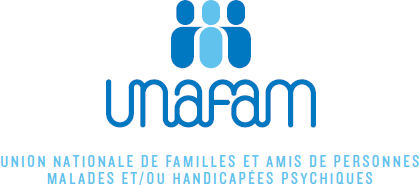  	Prix  Recherche  UNAFAM 2019	Formulaire de candidature (se reporter au cahier des charges)LE CANDIDATNom : xxxxxPrénom : xxxxxIntitulé du laboratoire ou du service clinique : xxxxxAdresse : xxxxxCode postal : xxxxx	Ville : xxxxxTéléphone : xxxxx	Email : xxxxxTRAVAUX REALISES ET PROJETTitre de la recherche : xxxxxDiscipline : Neurosciences Epidémiologie Génétique Immunologie Sciences humaines et sociales Economie de la santé Psychiatrie clinique NeuroimagerieDomaine(s) Étiologie des psychopathologies et trajectoires développementales Prévention et thérapeutiques psycho-sociales Thérapeutiques bio-médicales Composantes du handicap psychique et son évaluation Entourage familial : usager-famille, rôle d’aidantDate de soutenance et titre de la thèse : xxxxxxxxPrésentation des travaux réalisés : une page.Présentation du projet : une pagePARRAIN N°1Nom : xxxxxPrénom : xxxxxTitre et fonction : xxxxxIntitulé du laboratoire ou du service clinique : xxxxxAdresse : xxxxxCode postal : xxxxx	Ville : xxxxxTéléphone : xxxxx	Email : xxxxxPARRAIN N°2Nom : xxxxxPrénom : xxxxxTitre et fonction : xxxxxIntitulé du laboratoire ou du service clinique : xxxxxAdresse : xxxxxCode postal : xxxxx	Ville : xxxxxTéléphone : xxxxx	Email : xxxxxPIECES JOINTES CV Liste des principales publications Recommandations des deux parrainsREMISE DU PRIX Si le comité scientifique m’attribue le prix, je m'engage à être présent au colloque de l'Unafam le 7 octobre 2019 à Paris.Date limite d’envoi des dossiers : 1er juillet 2019Par voie électronique exclusivement à prixrecherche@unafam.orgA l’attention du comité scientifique avec la mention « Prix Recherche Unafam 2019»